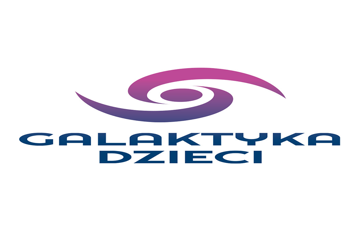 KARTA ZGŁOSZENIA DZIECKA DO PRZEDSZKOLA NIEPUBLICZNEGO „GALAKTYKA DZIECI“Proszę o przyjęcie dziecka do Przedszkola „Galaktyka Dzieci“ ul. Radzikowskiego 100J/2 31-315 Kraków .Dane osobowe dziecka PESEL ................................................................. Imię ...................................................................... Drugie imię ..........................................................Nazwisko..............................................................Data urodzenia...................................................... Miejscowość.........................................................Adres zameldowania dziecka.........................................................................................................................................................................................................................................................................................................................................................................  Adres zamieszkania dziecka: ...............................................................................................................................................................................................................................................................................................................................................................Informacje o dziecku Dziecko jest wychowywane przez samotnego opiekuna/rodzica (wpisać TAK lub NIE) ..................................................................................................................Dziecko wychowywane jest przez rodziców/opiekunów niepełnosprawnych (wpisać TAK lub NIE).................................................................................................................. Dziecko w rodzinie zastępczej (wpisać TAK lub NIE) .................................................. Liczba dzieci w rodzinie .................................................................................................Pobyt dziecka w placówce Śniadanie (wpisać TAK lub NIE) ..............................................................................Obiad (wpisać TAK lub NIE) ....................................................................................Podwieczorek (wpisać TAK lub NIE)........................................................................Godziny pobytu dziecka w placówce od .............. do ...................... Dane rodziców/prawnych opiekunów Dane matki/prawnej opiekunki dziecka: Imię .................................................................................................................................Nazwisko  .......................................................................................................................Telefon kontaktowy ........................................................................................................ Adres email......................................................................................................................Adres zameldowania matki/opiekunki (jeśli inny niż adres zameldowania dziecka) ......................................................................................................................................... ......................................................................................................................................... ................................... .....................................................................................................Dane ojca/prawnego opiekuna dziecka: Imię ................................................................................................................................Nazwisko ........................................................................................................................ Telefon kontaktowy .......................................................................................................Adres email.....................................................................................................................Adres zamieszkania ojca/opiekuna (jeśli inny niż adres zamieszkania dziecka) ........................................................................................................................................ ........................................................................................................................................ ................................... ....................................................................................................Dodatkowe informacje o dziecku i rodzinie mogące wpłynąć na funkcjonowanie dziecka w przedszkolu ( alergie, stan zdrowia , ewentualne potrzeby specjalne itp.) .................................................................................................................................................................................................................................................................................... .................................................................................................................................................................................................................................................................................... ................................................................................................................................................................................................................................................................................... .......................................................................................................................................... Przebyte choroby zakaźne dziecka:................................................................................................................................................................................................................................................................................... .......................................................................................................................................... ....................................................................................................................................................................................................................................................................................Oświadczam, że dane przedłożone w niniejszym podaniu są zgodne ze stanem faktycznym. Niniejszym przyjmuję do wiadomości i wyrażam zgodę na przetwarzanie danych osobowych zawartych w niniejszym podaniu, w systemach informatycznych w celu przeprowadzenia procedury rekrutacji do przedszkola. Przetwarzanie danych odbywać się będzie zgodnie z ustawą i ochronie danych osobowych (Dz.U. z 2002 r., nr 101, poz. 926 ze zm.) Data przyjęcia zgłoszenia 					Podpis rodzica/opiekuna............................... 							.............................. 